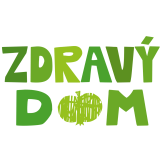 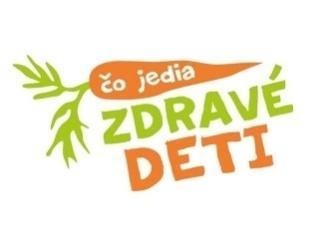 Varíme podľa receptúr zostavených výživovým poradcom projektu ČJZD        Pripravil: Šefkuchár Ivan Krajčovič a Adam Harík www.zdravydom.menu  Od 9.1 do 13.1.2022 KLASIK 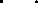 Varíme podľa receptúr zostavených výživovým poradcom projektu ČJZD      Pripravil: Šefkuchár Ivan Krajčovič a Adam Harík www.zdravydom.menu  Od 9.1 do 13.1.2022 NO MILK NO GLUTENVaríme podľa receptúr zostavených výživovým poradcom projektu ČJZD        Pripravil: Šefkuchár Ivan Krajčovič a Adam Harík www.zdravydom.menu  Od 9.1 do 13.1.2022 VEGE Nápoj týždňa:Čaj BIO DM DESIATA                            OBED                            OBED   OLOVRANT   OLOVRANTALERGÉNY Nápoj týždňa:Čaj BIO DMNázov pokrmuHMNázov pokrmuHMNázov pokrmu HM PondelokKváskový chlebík z pekárne Křižák 1Šampiňónová nátierka 7Paprika kápia 75g50gKarfiolová polievka s brokolicouPenne 1Smotanová omáčka 7Kapustový šalát so strúhanou mrkvou200ml100g90g25gOvocné pyré Datlový keksík 1,3,7100g1ks1-Obilniny, 2-Kôrovce, 3-Vajcia, 4-Ryby, 5-Arašidy, 6-Sója, 7-Mlieko, 8-Orechy, 9-Zeler, 10-Horčica, 11-Sezam, 12-Siričitany, 13-Vlčí bôb, 14-Mäkkýše ,Z-zemiak , K kakaoPOZNÁMKA:  Zmena jedálneho lístka je vyhradená. Pri príprave jedál sa nepoužívajú geneticky modifikované potraviny ani polotovary. Mäso používame z welfare farmárskych chovov. Pokrmy môžu obsahovať stopy lepky, mlieka, orechov.UtorokPšenová kaša s makom 100gMrkvový krém so zázvorom Hovädzí boršč 9Varené zemiaky 200ml100g100gRohlík z pekárne Křižák 1Šošovicová nátierka s cibuľkouJablko zelené75g50g1-Obilniny, 2-Kôrovce, 3-Vajcia, 4-Ryby, 5-Arašidy, 6-Sója, 7-Mlieko, 8-Orechy, 9-Zeler, 10-Horčica, 11-Sezam, 12-Siričitany, 13-Vlčí bôb, 14-Mäkkýše ,Z-zemiak , K kakaoPOZNÁMKA:  Zmena jedálneho lístka je vyhradená. Pri príprave jedál sa nepoužívajú geneticky modifikované potraviny ani polotovary. Mäso používame z welfare farmárskych chovov. Pokrmy môžu obsahovať stopy lepky, mlieka, orechov.Streda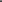 Kváskový chlieb z pekárne Kváskové 1Nátierka z pečenej papriky 7Uhorka 75g50gKelový krém ZFazuľové ragú Kurkumová ryža Zelený šalát200ml 90g90g25gTekvicový koláč 1,375g1-Obilniny, 2-Kôrovce, 3-Vajcia, 4-Ryby, 5-Arašidy, 6-Sója, 7-Mlieko, 8-Orechy, 9-Zeler, 10-Horčica, 11-Sezam, 12-Siričitany, 13-Vlčí bôb, 14-Mäkkýše ,Z-zemiak , K kakaoPOZNÁMKA:  Zmena jedálneho lístka je vyhradená. Pri príprave jedál sa nepoužívajú geneticky modifikované potraviny ani polotovary. Mäso používame z welfare farmárskych chovov. Pokrmy môžu obsahovať stopy lepky, mlieka, orechov.Štvrtok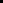 Ryžová kaša so škoricou Banán100g50gPolievka z bielej koreňovej zeleniny 9Morčacia guľka 3 z farmárskej hydiny v rajčinovej omáčkeDomáca parená knedľa 1,3200ml1ks80g80gKlobučnícky rohlík z pekárne Křižák 1,7Zeleninová nátierka  75g1-Obilniny, 2-Kôrovce, 3-Vajcia, 4-Ryby, 5-Arašidy, 6-Sója, 7-Mlieko, 8-Orechy, 9-Zeler, 10-Horčica, 11-Sezam, 12-Siričitany, 13-Vlčí bôb, 14-Mäkkýše ,Z-zemiak , K kakaoPOZNÁMKA:  Zmena jedálneho lístka je vyhradená. Pri príprave jedál sa nepoužívajú geneticky modifikované potraviny ani polotovary. Mäso používame z welfare farmárskych chovov. Pokrmy môžu obsahovať stopy lepky, mlieka, orechov.PiatokLievance 1,3,7s ovocnou polevou1 kus20gZeleninový vývar s niťovnkami 1,9Zemiakový prívarok 7 Vajíčko 3200ml185g1/2ksKváskový chlieb z pekárne Křižák 1Nátierka z pečenej tresky s citrónom  4,7Jablko červené75g50g1-Obilniny, 2-Kôrovce, 3-Vajcia, 4-Ryby, 5-Arašidy, 6-Sója, 7-Mlieko, 8-Orechy, 9-Zeler, 10-Horčica, 11-Sezam, 12-Siričitany, 13-Vlčí bôb, 14-Mäkkýše ,Z-zemiak , K kakaoPOZNÁMKA:  Zmena jedálneho lístka je vyhradená. Pri príprave jedál sa nepoužívajú geneticky modifikované potraviny ani polotovary. Mäso používame z welfare farmárskych chovov. Pokrmy môžu obsahovať stopy lepky, mlieka, orechov.Nápoj týždňa:Čaj BIO DM DESIATA                            OBED                            OBED   OLOVRANT   OLOVRANTALERGÉNY Nápoj týždňa:Čaj BIO DMNázov pokrmuHMNázov pokrmuHMNázov pokrmu HM PondelokTmavý bezlepkový chlieb z pekárne Yeme Šampiňónová nátierka Paprika kápia 75g50gKarfiolová polievka s brokolicouKukuričné penne Omáčka z rastlinnej omáčky s hráškom Kapustový šalát so strúhanou mrkvou200ml100g90g25gOvocné pyré Datlový keksík 3100g1ks1-Obilniny, 2-Kôrovce, 3-Vajcia, 4-Ryby, 5-Arašidy, 6-Sója, 7-Mlieko, 8-Orechy, 9-Zeler, 10-Horčica, 11-Sezam, 12-Siričitany, 13-Vlčí bôb, 14-Mäkkýše ,Z-zemiak , K kakaoPOZNÁMKA:  Zmena jedálneho lístka je vyhradená. Pri príprave jedál sa nepoužívajú geneticky modifikované potraviny ani polotovary. Mäso používame z welfare farmárskych chovov. Pokrmy môžu obsahovať stopy lepky, mlieka, orechov.UtorokPšenová kaša s makom 100gMrkvový krém so zázvorom Hovädzí boršč 9Varené zemiaky 200ml100g100gTmavý bezlepkový chlieb z pekárne Yeme Šošovicová nátierka s cibuľkouJablko zelené75g50g1-Obilniny, 2-Kôrovce, 3-Vajcia, 4-Ryby, 5-Arašidy, 6-Sója, 7-Mlieko, 8-Orechy, 9-Zeler, 10-Horčica, 11-Sezam, 12-Siričitany, 13-Vlčí bôb, 14-Mäkkýše ,Z-zemiak , K kakaoPOZNÁMKA:  Zmena jedálneho lístka je vyhradená. Pri príprave jedál sa nepoužívajú geneticky modifikované potraviny ani polotovary. Mäso používame z welfare farmárskych chovov. Pokrmy môžu obsahovať stopy lepky, mlieka, orechov.Streda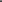 Tmavý bezlepkový chlieb z pekárne Yeme Nátierka z pečenej papriky Uhorka 75g50gKelový krém ZFazuľové ragú Kurkumová ryža Zelený šalát200ml 90g90g25gTekvicový koláč 375g1-Obilniny, 2-Kôrovce, 3-Vajcia, 4-Ryby, 5-Arašidy, 6-Sója, 7-Mlieko, 8-Orechy, 9-Zeler, 10-Horčica, 11-Sezam, 12-Siričitany, 13-Vlčí bôb, 14-Mäkkýše ,Z-zemiak , K kakaoPOZNÁMKA:  Zmena jedálneho lístka je vyhradená. Pri príprave jedál sa nepoužívajú geneticky modifikované potraviny ani polotovary. Mäso používame z welfare farmárskych chovov. Pokrmy môžu obsahovať stopy lepky, mlieka, orechov.ŠtvrtokRyžová kaša so škoricou Banán100g50gPolievka z bielej koreňovej zeleniny 9Morčacia guľka 3 z farmárskej hydiny v rajčinovej omáčkeBezlepková chlebová knedľa 3200ml1ks80g80gTmavý bezlepkový chlieb z pekárne Yeme Zeleninová nátierka  75g1-Obilniny, 2-Kôrovce, 3-Vajcia, 4-Ryby, 5-Arašidy, 6-Sója, 7-Mlieko, 8-Orechy, 9-Zeler, 10-Horčica, 11-Sezam, 12-Siričitany, 13-Vlčí bôb, 14-Mäkkýše ,Z-zemiak , K kakaoPOZNÁMKA:  Zmena jedálneho lístka je vyhradená. Pri príprave jedál sa nepoužívajú geneticky modifikované potraviny ani polotovary. Mäso používame z welfare farmárskych chovov. Pokrmy môžu obsahovať stopy lepky, mlieka, orechov.PiatokLievance 3s ovocnou polevou1 kus20gZeleninový vývar s ryžovými niťovnkami 9Zemiakový prívarok Vajíčko 3200ml185g1/2ksTmavý bezlepkový chlieb z pekárne Yeme Nátierka z pečenej tresky s citrónom 4Jablko červené75g50g1-Obilniny, 2-Kôrovce, 3-Vajcia, 4-Ryby, 5-Arašidy, 6-Sója, 7-Mlieko, 8-Orechy, 9-Zeler, 10-Horčica, 11-Sezam, 12-Siričitany, 13-Vlčí bôb, 14-Mäkkýše ,Z-zemiak , K kakaoPOZNÁMKA:  Zmena jedálneho lístka je vyhradená. Pri príprave jedál sa nepoužívajú geneticky modifikované potraviny ani polotovary. Mäso používame z welfare farmárskych chovov. Pokrmy môžu obsahovať stopy lepky, mlieka, orechov.Nápoj týždňa:Čaj BIO DM DESIATA                            OBED                            OBED   OLOVRANT   OLOVRANTALERGÉNY Nápoj týždňa:Čaj BIO DMNázov pokrmuHMNázov pokrmuHMNázov pokrmu HM PondelokKváskový chlebík z pekárne Křižák 1Šampiňónová nátierka 7Paprika kápia 75g50gKarfiolová polievka s brokolicouPenne 1Smotanová omáčka 7Kapustový šalát so strúhanou mrkvou200ml100g90g25gOvocné pyré Datlový keksík 1,3,7100g1ks1-Obilniny, 2-Kôrovce, 3-Vajcia, 4-Ryby, 5-Arašidy, 6-Sója, 7-Mlieko, 8-Orechy, 9-Zeler, 10-Horčica, 11-Sezam, 12-Siričitany, 13-Vlčí bôb, 14-Mäkkýše ,Z-zemiak , K kakaoPOZNÁMKA:  Zmena jedálneho lístka je vyhradená. Pri príprave jedál sa nepoužívajú geneticky modifikované potraviny ani polotovary. Mäso používame z welfare farmárskych chovov. Pokrmy môžu obsahovať stopy lepky, mlieka, orechov.UtorokPšenová kaša s makom 100gMrkvový krém so zázvorom Zeleninový boršč 9Varené zemiaky 200ml100g100gRohlík z pekárne Křižák 1Šošovicová nátierka s cibuľkouJablko zelené75g50g1-Obilniny, 2-Kôrovce, 3-Vajcia, 4-Ryby, 5-Arašidy, 6-Sója, 7-Mlieko, 8-Orechy, 9-Zeler, 10-Horčica, 11-Sezam, 12-Siričitany, 13-Vlčí bôb, 14-Mäkkýše ,Z-zemiak , K kakaoPOZNÁMKA:  Zmena jedálneho lístka je vyhradená. Pri príprave jedál sa nepoužívajú geneticky modifikované potraviny ani polotovary. Mäso používame z welfare farmárskych chovov. Pokrmy môžu obsahovať stopy lepky, mlieka, orechov.StredaKváskový chlieb z pekárne Kváskové 1Nátierka z pečenej papriky 7Uhorka 75g50gKelový krém ZFazuľové ragú Kurkumová ryža Zelený šalát200ml 90g90g25gTekvicový koláč 1,375g1-Obilniny, 2-Kôrovce, 3-Vajcia, 4-Ryby, 5-Arašidy, 6-Sója, 7-Mlieko, 8-Orechy, 9-Zeler, 10-Horčica, 11-Sezam, 12-Siričitany, 13-Vlčí bôb, 14-Mäkkýše ,Z-zemiak , K kakaoPOZNÁMKA:  Zmena jedálneho lístka je vyhradená. Pri príprave jedál sa nepoužívajú geneticky modifikované potraviny ani polotovary. Mäso používame z welfare farmárskych chovov. Pokrmy môžu obsahovať stopy lepky, mlieka, orechov.ŠtvrtokRyžová kaša so škoricou Banán100g50gPolievka z bielej koreňovej zeleniny 9Cuketová guľka 3 z farmárskej hydiny v rajčinovej omáčkeDomáca parená knedľa 1,3200ml1ks80g80gKlobučnícky rohlík z pekárne Křižák 1,7Zeleninová nátierka  75g1-Obilniny, 2-Kôrovce, 3-Vajcia, 4-Ryby, 5-Arašidy, 6-Sója, 7-Mlieko, 8-Orechy, 9-Zeler, 10-Horčica, 11-Sezam, 12-Siričitany, 13-Vlčí bôb, 14-Mäkkýše ,Z-zemiak , K kakaoPOZNÁMKA:  Zmena jedálneho lístka je vyhradená. Pri príprave jedál sa nepoužívajú geneticky modifikované potraviny ani polotovary. Mäso používame z welfare farmárskych chovov. Pokrmy môžu obsahovať stopy lepky, mlieka, orechov.PiatokLievance 1,3,7s ovocnou polevou1 kus20gZeleninový vývar s niťovnkami 1,9Zemiakový prívarok 7 Vajíčko 3200ml185g1/2ksKváskový chlieb z pekárne Křižák 1Nátierka z pečenej zeleniny 7Jablko červené75g50g1-Obilniny, 2-Kôrovce, 3-Vajcia, 4-Ryby, 5-Arašidy, 6-Sója, 7-Mlieko, 8-Orechy, 9-Zeler, 10-Horčica, 11-Sezam, 12-Siričitany, 13-Vlčí bôb, 14-Mäkkýše ,Z-zemiak , K kakaoPOZNÁMKA:  Zmena jedálneho lístka je vyhradená. Pri príprave jedál sa nepoužívajú geneticky modifikované potraviny ani polotovary. Mäso používame z welfare farmárskych chovov. Pokrmy môžu obsahovať stopy lepky, mlieka, orechov.